Canistota FCCLA Chapter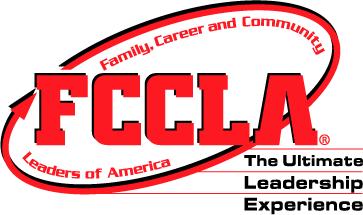 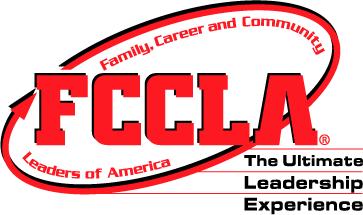 2017-2018 Membership FormPlease complete the following and turn in to Ms. Knox by October 2nd, 2017:First Name: _____________________ Middle Name: _________________ Last Name: _______________________Cell Phone Number: _____________________________    Home Phone Number:  ___________________________Can we text you?    Yes    No                              Do you Have Facebook?   Yes     NoE-mail: _________________________ Grade: ___________  Age: ____________  Birthdate:  _____________Parents Names: ___________________________________________________________________________Their email address(es): ____________________________________________________________________Address to send information home: ___________________________________________________________I am a: (Circle one) New Member		Returning Member (Paid Membership Dues in the 2015-2016 School Year)I, 							 will remain a member in good standing, attend meetings, follow announcements, deadlines and activities of group and wear appropriate clothing to all FCCLA sponsored events (excluding chapter meetings). 							___________________________________________________							(Student Signature)- - - - - - - - - - - - - - - - - - - - - - - - - - - - - - - - - - - - - - - - - - - - - - - - - - - - - - - - - - - - - - - - - - - - - - - - - - - - - - - - - - - - - - - - - - - - Dues: __$22.00____	($9.00 National, $3.00 State, $3.50 District,$6.50 chapter)  Must be paid by November 1st to be an affiliated member.Dues MUST be paid by	 _____Friday, September  22nd 	 in order to participate in State and National Programs.Date Paid: __________  Amount Paid		    Cash: __________   Check: __________ (Made payable to CHS FCCLA)**For more information about FCCLA please visit www.sdfccla.org or www.fcclainc.org or ask Ms. Knox!- - - - - - - - - - - - - - - - - - - - - - - - - - - - - - - - - - - - - - - - - - - - - - - - - - - - - - - - - - - - - - - - - - - - - - - - - - - - - - - - - - - - - - - - - - - - FCCLA Membership Parent Permission FormStudent’s Name ___________________________________________Grade____________ has my permission to become a part of CHS  Jr/Sr. High School Family, Career,  and Community Leaders of America Chapter (FCCLA). Parent/Guardian Name: ______________________________________ (Printed)Parent/Guardian Signature: ____________________________________________       Date: ___________________For chapter records (Ms. Knox will fill out):